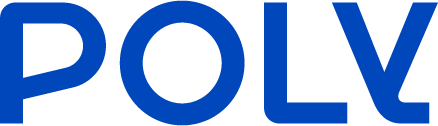 Formulário para solicitação de crachá – Poly Operador:       Itajaí,    de       de     Para confecção do crachá, o formulário preenchido deve acompanhar:- Cópia dos documentos, RG, CPF- Comprovante de vínculo empregatício  - 1 foto 3x4- Comprovante de depósito.Os documentos devem ser entregues para segurança patrimonial ou enviados por e-mail para doc.acesso@poly.log.brValor por crachá – R$ 25,00Dados CadastraisDados CadastraisDados CadastraisDados CadastraisDados Cadastrais  Nome:                                                                                                                                                                        Nome:                                                                                                                                                                        Nome:                                                                                                                                                                        Nome:                                                                                                                                                                        Nome:                                                                                                                                                                        Email:        Email:      ☐Fem  ☐ Masc☐Fem  ☐ Masc☐Fem  ☐ MascRazão Social:      Razão Social:      Razão Social:      CNPJ:      CNPJ:      DocumentosDocumentosDocumentosDocumentosDocumentos ☐  CPF:      ☐  RG:       ☐  RG:       ☐  RG:       ☐  RDA:      ☐  Carteira da Receita Federal☐  Carteira da Receita Federal☐  Carteira da Receita Federal☐  Carteira da Receita Federal☐  Carteira da Receita FederalDepósito ou Pix – Poly Terminais Portuários S.A.  (PIX = CNPJ)Depósito ou Pix – Poly Terminais Portuários S.A.  (PIX = CNPJ)Depósito ou Pix – Poly Terminais Portuários S.A.  (PIX = CNPJ)Depósito ou Pix – Poly Terminais Portuários S.A.  (PIX = CNPJ) CNPJ 10.341.742/0001-34 BANCO 033 - SANTANDER AGENCIA 3159 AGENCIA 3159 AGENCIA 3159 C/C 130049382